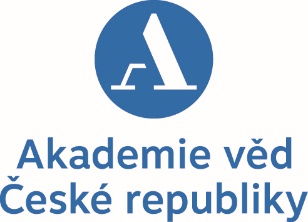 KOMISE PRO ŽIVOTNÍ PROSTŘEDÍAKADEMIE VĚD ČRsi Vás dovoluje pozvat naodborný pracovní seminářSvětlo – dobrý sluha a špatný pán!Dopady světelného znečištění na organismy úterý 2. 10. 2018, 13:00–16:00 hod. sál 206, II. patro Akademie věd ČR, Národní 3, Praha 1Ve světlem znečištěném prostředí žije až 80 % světové populace, jak v nedávné studii uvedla Mezinárodní asociace pro tmavou oblohu (IDA). Potýká se s ním i Česká republika, nejvyšší koncentrace světelného smogu jsou v Praze, Brně, Ostravě 
a Liberci. Naopak nejméně jsou světelně znečištěny lokality ve velkoplošných chráněných územích, především na Šumavě, 
v Beskydech, Jizerských horách, Podyjí nebo v Českém Švýcarsku a v příhraničním pásmu NP Podyjí.Škodlivé účinky zbytečného osvětlení ovlivňují lidské zdraví 
a imunitu člověka a dalších živých organismů, protože ochranný melatonin se tvoří pouze ve tmě.Lze nalézt pomocí technických a legislativních opatření vhodný kompromis mezi nutností nočního svícení a omezení jeho negativních důsledků?PROGRAM 13:00	Problematika světelného znečištění z pohledu MŽP Ing. Vladislav Smrž, předseda meziresortní pracovnískupiny pro světelné znečištění a náměstek MŽP 13:25	Komplexní pohled na dopad světelného znečištění            Pavel Suchan, Astronomický ústav AV ČR 13:45	Zdravotní aspekty světelného znečištění, pohled na něj z biologického a medicínského hlediskaDoc. RNDr. Zdena Bendová, Ph.D., Národní ústav duševního zdraví14:05	Technická podstata a zdravotní aspekty osvětleníLenka Maierová, Ph.D., Univerzitní centrum energeticky efektivních budov ČVUT14:25	Technické aspekty světelného znečištění v kontextu ochrany přírody i lidského zdraví Hynek Medřický14:45	Dopady světelného znečištění na organismy 	(a prostředí) NP Podyjí	Ing. Martin Škorpík, správa Národního parku Podyjí15:05	Diskuse 16:00	Závěr	Těšíme se na vaši účast!MUDr. Radim Šrám, DrSc. předseda Komise pro životní prostředí AV ČR(tel.: 241 062 596, e-mail: sram@iem.cas.cz)Vyřizuje:Irena Vítková, Odbor popularizace vědy a marketingu, SSČ AV ČR, tel.: 775 269 169, e-mail: vitkova@ssc.cas.cz 